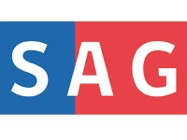 ServicioAgrícola yGanaderoFORMULARIO DE SOLICITUDDE CERTIFICACIÓN DE SUBDIVISIÓN DE PREDIOS RÚSTICOS (DL Nº 3.516 DE 1980)Instrucciones: Complete el formulario con letra imprenta 1.- Antecedentes del propietario del predio1.- Antecedentes del propietario del predio1.- Antecedentes del propietario del predio1.- Antecedentes del propietario del predio1.- Antecedentes del propietario del predio1.- Antecedentes del propietario del predio1.- Antecedentes del propietario del predio1.- Antecedentes del propietario del predio1.- Antecedentes del propietario del predio1.- Antecedentes del propietario del predio1.- Antecedentes del propietario del predio1.- Antecedentes del propietario del predio1.- Antecedentes del propietario del predio1.- Antecedentes del propietario del predio1.- Antecedentes del propietario del predio1.- Antecedentes del propietario del predio1.- Antecedentes del propietario del predio1.- Antecedentes del propietario del predio1.- Antecedentes del propietario del predio1.- Antecedentes del propietario del predio1.- Antecedentes del propietario del predio1.- Antecedentes del propietario del predio1.- Antecedentes del propietario del predio1.- Antecedentes del propietario del predio1.- Antecedentes del propietario del predio1.- Antecedentes del propietario del predioNombre completo o razón socialNombre completo o razón socialNombre completo o razón socialNombre completo o razón socialNombre completo o razón socialNombre completo o razón socialCédula de Identidad o RUTCédula de Identidad o RUTCédula de Identidad o RUTCédula de Identidad o RUTCédula de Identidad o RUTCédula de Identidad o RUTTeléfono de contactoTeléfono de contactoTeléfono de contactoTeléfono de contactoTeléfono de contactoDomicilioDomicilioDomicilioDomicilioCorreo electrónicoCorreo electrónicoCorreo electrónicoCorreo electrónico2.- Antecedentes del predio2.- Antecedentes del predio2.- Antecedentes del predio2.- Antecedentes del predio2.- Antecedentes del predio2.- Antecedentes del predio2.- Antecedentes del predio2.- Antecedentes del predio2.- Antecedentes del predio2.- Antecedentes del predio2.- Antecedentes del predio2.- Antecedentes del predio2.- Antecedentes del predio2.- Antecedentes del predio2.- Antecedentes del predio2.- Antecedentes del predio2.- Antecedentes del predio2.- Antecedentes del predio2.- Antecedentes del predio2.- Antecedentes del predio2.- Antecedentes del predio2.- Antecedentes del predio2.- Antecedentes del predio2.- Antecedentes del predio2.- Antecedentes del predio2.- Antecedentes del predioNombre del predio (según título de dominio)Nombre del predio (según título de dominio)Nombre del predio (según título de dominio)Nombre del predio (según título de dominio)Nombre del predio (según título de dominio)Nombre del predio (según título de dominio)Nombre del predio (según título de dominio)ComunaComunaComunaLocalidadLocalidadLocalidadRegiónRegiónRegiónROL SII NºROL SII NºROL SII NºSuperficie total predial (ha)Superficie total predial (ha)Superficie total predial (ha)Superficie total predial (ha)Superficie total predial (ha)Superficie total predial (ha)Superficie total predial (ha)Superficie total predial (ha)3.- Inscripción el en Registro de Propiedades del Conservador de Bienes Raíces (CBR):3.- Inscripción el en Registro de Propiedades del Conservador de Bienes Raíces (CBR):3.- Inscripción el en Registro de Propiedades del Conservador de Bienes Raíces (CBR):3.- Inscripción el en Registro de Propiedades del Conservador de Bienes Raíces (CBR):3.- Inscripción el en Registro de Propiedades del Conservador de Bienes Raíces (CBR):3.- Inscripción el en Registro de Propiedades del Conservador de Bienes Raíces (CBR):3.- Inscripción el en Registro de Propiedades del Conservador de Bienes Raíces (CBR):3.- Inscripción el en Registro de Propiedades del Conservador de Bienes Raíces (CBR):3.- Inscripción el en Registro de Propiedades del Conservador de Bienes Raíces (CBR):3.- Inscripción el en Registro de Propiedades del Conservador de Bienes Raíces (CBR):3.- Inscripción el en Registro de Propiedades del Conservador de Bienes Raíces (CBR):3.- Inscripción el en Registro de Propiedades del Conservador de Bienes Raíces (CBR):3.- Inscripción el en Registro de Propiedades del Conservador de Bienes Raíces (CBR):3.- Inscripción el en Registro de Propiedades del Conservador de Bienes Raíces (CBR):3.- Inscripción el en Registro de Propiedades del Conservador de Bienes Raíces (CBR):3.- Inscripción el en Registro de Propiedades del Conservador de Bienes Raíces (CBR):3.- Inscripción el en Registro de Propiedades del Conservador de Bienes Raíces (CBR):3.- Inscripción el en Registro de Propiedades del Conservador de Bienes Raíces (CBR):3.- Inscripción el en Registro de Propiedades del Conservador de Bienes Raíces (CBR):3.- Inscripción el en Registro de Propiedades del Conservador de Bienes Raíces (CBR):3.- Inscripción el en Registro de Propiedades del Conservador de Bienes Raíces (CBR):3.- Inscripción el en Registro de Propiedades del Conservador de Bienes Raíces (CBR):3.- Inscripción el en Registro de Propiedades del Conservador de Bienes Raíces (CBR):3.- Inscripción el en Registro de Propiedades del Conservador de Bienes Raíces (CBR):3.- Inscripción el en Registro de Propiedades del Conservador de Bienes Raíces (CBR):3.- Inscripción el en Registro de Propiedades del Conservador de Bienes Raíces (CBR):FojasFojasNúmeroAñoAñoAñoAñoAñoCBR deCBR de4.- Deslindes: indicar deslindes Norte, Sur, Este, Oeste, o los que correspondan y la descripción de ellos según Inscripción de Dominio Vigente4.- Deslindes: indicar deslindes Norte, Sur, Este, Oeste, o los que correspondan y la descripción de ellos según Inscripción de Dominio Vigente4.- Deslindes: indicar deslindes Norte, Sur, Este, Oeste, o los que correspondan y la descripción de ellos según Inscripción de Dominio Vigente4.- Deslindes: indicar deslindes Norte, Sur, Este, Oeste, o los que correspondan y la descripción de ellos según Inscripción de Dominio Vigente4.- Deslindes: indicar deslindes Norte, Sur, Este, Oeste, o los que correspondan y la descripción de ellos según Inscripción de Dominio Vigente4.- Deslindes: indicar deslindes Norte, Sur, Este, Oeste, o los que correspondan y la descripción de ellos según Inscripción de Dominio Vigente4.- Deslindes: indicar deslindes Norte, Sur, Este, Oeste, o los que correspondan y la descripción de ellos según Inscripción de Dominio Vigente4.- Deslindes: indicar deslindes Norte, Sur, Este, Oeste, o los que correspondan y la descripción de ellos según Inscripción de Dominio Vigente4.- Deslindes: indicar deslindes Norte, Sur, Este, Oeste, o los que correspondan y la descripción de ellos según Inscripción de Dominio Vigente4.- Deslindes: indicar deslindes Norte, Sur, Este, Oeste, o los que correspondan y la descripción de ellos según Inscripción de Dominio Vigente4.- Deslindes: indicar deslindes Norte, Sur, Este, Oeste, o los que correspondan y la descripción de ellos según Inscripción de Dominio Vigente4.- Deslindes: indicar deslindes Norte, Sur, Este, Oeste, o los que correspondan y la descripción de ellos según Inscripción de Dominio Vigente4.- Deslindes: indicar deslindes Norte, Sur, Este, Oeste, o los que correspondan y la descripción de ellos según Inscripción de Dominio Vigente4.- Deslindes: indicar deslindes Norte, Sur, Este, Oeste, o los que correspondan y la descripción de ellos según Inscripción de Dominio Vigente4.- Deslindes: indicar deslindes Norte, Sur, Este, Oeste, o los que correspondan y la descripción de ellos según Inscripción de Dominio Vigente4.- Deslindes: indicar deslindes Norte, Sur, Este, Oeste, o los que correspondan y la descripción de ellos según Inscripción de Dominio Vigente4.- Deslindes: indicar deslindes Norte, Sur, Este, Oeste, o los que correspondan y la descripción de ellos según Inscripción de Dominio Vigente4.- Deslindes: indicar deslindes Norte, Sur, Este, Oeste, o los que correspondan y la descripción de ellos según Inscripción de Dominio Vigente4.- Deslindes: indicar deslindes Norte, Sur, Este, Oeste, o los que correspondan y la descripción de ellos según Inscripción de Dominio Vigente4.- Deslindes: indicar deslindes Norte, Sur, Este, Oeste, o los que correspondan y la descripción de ellos según Inscripción de Dominio Vigente4.- Deslindes: indicar deslindes Norte, Sur, Este, Oeste, o los que correspondan y la descripción de ellos según Inscripción de Dominio Vigente4.- Deslindes: indicar deslindes Norte, Sur, Este, Oeste, o los que correspondan y la descripción de ellos según Inscripción de Dominio Vigente4.- Deslindes: indicar deslindes Norte, Sur, Este, Oeste, o los que correspondan y la descripción de ellos según Inscripción de Dominio Vigente4.- Deslindes: indicar deslindes Norte, Sur, Este, Oeste, o los que correspondan y la descripción de ellos según Inscripción de Dominio Vigente4.- Deslindes: indicar deslindes Norte, Sur, Este, Oeste, o los que correspondan y la descripción de ellos según Inscripción de Dominio Vigente4.- Deslindes: indicar deslindes Norte, Sur, Este, Oeste, o los que correspondan y la descripción de ellos según Inscripción de Dominio VigenteDESLINDEDESLINDEDESLINDEDESLINDEDESLINDEDESLINDEDESCRIPCIÓNDESCRIPCIÓNDESCRIPCIÓNDESCRIPCIÓNDESCRIPCIÓNDESCRIPCIÓNDESCRIPCIÓNDESCRIPCIÓNDESCRIPCIÓNDESCRIPCIÓNDESCRIPCIÓNDESCRIPCIÓNDESCRIPCIÓNDESCRIPCIÓNDESCRIPCIÓNDESCRIPCIÓNDESCRIPCIÓNDESCRIPCIÓNDESCRIPCIÓNDESCRIPCIÓN5.- Lotes o parcelas y servidumbres de tránsito5.- Lotes o parcelas y servidumbres de tránsito5.- Lotes o parcelas y servidumbres de tránsito5.- Lotes o parcelas y servidumbres de tránsito5.- Lotes o parcelas y servidumbres de tránsito5.- Lotes o parcelas y servidumbres de tránsito5.- Lotes o parcelas y servidumbres de tránsito5.- Lotes o parcelas y servidumbres de tránsito5.- Lotes o parcelas y servidumbres de tránsito5.- Lotes o parcelas y servidumbres de tránsito5.- Lotes o parcelas y servidumbres de tránsito5.- Lotes o parcelas y servidumbres de tránsito5.- Lotes o parcelas y servidumbres de tránsito5.- Lotes o parcelas y servidumbres de tránsito5.- Lotes o parcelas y servidumbres de tránsito5.- Lotes o parcelas y servidumbres de tránsito5.- Lotes o parcelas y servidumbres de tránsito5.- Lotes o parcelas y servidumbres de tránsito5.- Lotes o parcelas y servidumbres de tránsito5.- Lotes o parcelas y servidumbres de tránsito5.- Lotes o parcelas y servidumbres de tránsito5.- Lotes o parcelas y servidumbres de tránsito5.- Lotes o parcelas y servidumbres de tránsito5.- Lotes o parcelas y servidumbres de tránsito5.- Lotes o parcelas y servidumbres de tránsito5.- Lotes o parcelas y servidumbres de tránsitoNúmero de parcelas o lotes resultantes Número de parcelas o lotes resultantes Número de parcelas o lotes resultantes Número de parcelas o lotes resultantes Número de parcelas o lotes resultantes Número de parcelas o lotes resultantes Número de parcelas o lotes resultantes Número de parcelas o lotes resultantes Número de parcelas o lotes resultantes Número de parcelas o lotes resultantes Completar tantas filas de la tabla como número de lotes o parcelas en que se proyecta dividir el predioNombre Parcela / LoteNombre Parcela / LoteNombre Parcela / LoteNombre Parcela / LoteNombre Parcela / LoteNombre Parcela / LoteNombre Parcela / LoteNombre Parcela / LoteSuperficie en hectáreasSuperficie en hectáreasSuperficie en hectáreasSuperficie en hectáreasSuperficie en hectáreasSuperficie en hectáreasSuperficie en hectáreasSuperficie en hectáreasServidumbre de TránsitoServidumbre de TránsitoServidumbre de TránsitoServidumbre de TránsitoServidumbre de TránsitoServidumbre de TránsitoServidumbre de TránsitoServidumbre de TránsitoServidumbre de TránsitoCompletar tantas filas de la tabla como número de lotes o parcelas en que se proyecta dividir el predioNombre Parcela / LoteNombre Parcela / LoteNombre Parcela / LoteNombre Parcela / LoteNombre Parcela / LoteNombre Parcela / LoteNombre Parcela / LoteNombre Parcela / LoteSuperficie en hectáreasSuperficie en hectáreasSuperficie en hectáreasSuperficie en hectáreasSuperficie en hectáreasSuperficie en hectáreasSuperficie en hectáreasSuperficie en hectáreasSi/NoSi/NoSi/NoSi/NoSuperficie en hectáreasSuperficie en hectáreasSuperficie en hectáreasSuperficie en hectáreasSuperficie en hectáreasCompletar tantas filas de la tabla como número de lotes o parcelas en que se proyecta dividir el predioCompletar tantas filas de la tabla como número de lotes o parcelas en que se proyecta dividir el predioCompletar tantas filas de la tabla como número de lotes o parcelas en que se proyecta dividir el predioCompletar tantas filas de la tabla como número de lotes o parcelas en que se proyecta dividir el predioCompletar tantas filas de la tabla como número de lotes o parcelas en que se proyecta dividir el predioCompletar tantas filas de la tabla como número de lotes o parcelas en que se proyecta dividir el predioCompletar tantas filas de la tabla como número de lotes o parcelas en que se proyecta dividir el predioCompletar tantas filas de la tabla como número de lotes o parcelas en que se proyecta dividir el predioEl proyecto de subdivisión presentado se acoge a la siguiente excepción señalada en el artículo 1° del D.L. N° 3.516 (cuando corresponda):El proyecto de subdivisión presentado se acoge a la siguiente excepción señalada en el artículo 1° del D.L. N° 3.516 (cuando corresponda):El proyecto de subdivisión presentado se acoge a la siguiente excepción señalada en el artículo 1° del D.L. N° 3.516 (cuando corresponda):El proyecto de subdivisión presentado se acoge a la siguiente excepción señalada en el artículo 1° del D.L. N° 3.516 (cuando corresponda):El proyecto de subdivisión presentado se acoge a la siguiente excepción señalada en el artículo 1° del D.L. N° 3.516 (cuando corresponda):El proyecto de subdivisión presentado se acoge a la siguiente excepción señalada en el artículo 1° del D.L. N° 3.516 (cuando corresponda):El proyecto de subdivisión presentado se acoge a la siguiente excepción señalada en el artículo 1° del D.L. N° 3.516 (cuando corresponda):El proyecto de subdivisión presentado se acoge a la siguiente excepción señalada en el artículo 1° del D.L. N° 3.516 (cuando corresponda):El proyecto de subdivisión presentado se acoge a la siguiente excepción señalada en el artículo 1° del D.L. N° 3.516 (cuando corresponda):El proyecto de subdivisión presentado se acoge a la siguiente excepción señalada en el artículo 1° del D.L. N° 3.516 (cuando corresponda):El proyecto de subdivisión presentado se acoge a la siguiente excepción señalada en el artículo 1° del D.L. N° 3.516 (cuando corresponda):El proyecto de subdivisión presentado se acoge a la siguiente excepción señalada en el artículo 1° del D.L. N° 3.516 (cuando corresponda):El proyecto de subdivisión presentado se acoge a la siguiente excepción señalada en el artículo 1° del D.L. N° 3.516 (cuando corresponda):El proyecto de subdivisión presentado se acoge a la siguiente excepción señalada en el artículo 1° del D.L. N° 3.516 (cuando corresponda):El proyecto de subdivisión presentado se acoge a la siguiente excepción señalada en el artículo 1° del D.L. N° 3.516 (cuando corresponda):El proyecto de subdivisión presentado se acoge a la siguiente excepción señalada en el artículo 1° del D.L. N° 3.516 (cuando corresponda):El proyecto de subdivisión presentado se acoge a la siguiente excepción señalada en el artículo 1° del D.L. N° 3.516 (cuando corresponda):El proyecto de subdivisión presentado se acoge a la siguiente excepción señalada en el artículo 1° del D.L. N° 3.516 (cuando corresponda):El proyecto de subdivisión presentado se acoge a la siguiente excepción señalada en el artículo 1° del D.L. N° 3.516 (cuando corresponda):El proyecto de subdivisión presentado se acoge a la siguiente excepción señalada en el artículo 1° del D.L. N° 3.516 (cuando corresponda):El proyecto de subdivisión presentado se acoge a la siguiente excepción señalada en el artículo 1° del D.L. N° 3.516 (cuando corresponda):El proyecto de subdivisión presentado se acoge a la siguiente excepción señalada en el artículo 1° del D.L. N° 3.516 (cuando corresponda):El proyecto de subdivisión presentado se acoge a la siguiente excepción señalada en el artículo 1° del D.L. N° 3.516 (cuando corresponda):El proyecto de subdivisión presentado se acoge a la siguiente excepción señalada en el artículo 1° del D.L. N° 3.516 (cuando corresponda):6.- Documentación que se adjunta a la solicitud. En cumplimiento del artículo 46 de la Ley N° 18.755, del Decreto Ley N° 3.516 de 1980 y a la resolución exenta N° 3.904 del 24 de mayo de 2019 del Servicio Agrícola y Ganadero, se acompañan los siguientes documentos:6.- Documentación que se adjunta a la solicitud. En cumplimiento del artículo 46 de la Ley N° 18.755, del Decreto Ley N° 3.516 de 1980 y a la resolución exenta N° 3.904 del 24 de mayo de 2019 del Servicio Agrícola y Ganadero, se acompañan los siguientes documentos:6.- Documentación que se adjunta a la solicitud. En cumplimiento del artículo 46 de la Ley N° 18.755, del Decreto Ley N° 3.516 de 1980 y a la resolución exenta N° 3.904 del 24 de mayo de 2019 del Servicio Agrícola y Ganadero, se acompañan los siguientes documentos:6.- Documentación que se adjunta a la solicitud. En cumplimiento del artículo 46 de la Ley N° 18.755, del Decreto Ley N° 3.516 de 1980 y a la resolución exenta N° 3.904 del 24 de mayo de 2019 del Servicio Agrícola y Ganadero, se acompañan los siguientes documentos:6.- Documentación que se adjunta a la solicitud. En cumplimiento del artículo 46 de la Ley N° 18.755, del Decreto Ley N° 3.516 de 1980 y a la resolución exenta N° 3.904 del 24 de mayo de 2019 del Servicio Agrícola y Ganadero, se acompañan los siguientes documentos:6.- Documentación que se adjunta a la solicitud. En cumplimiento del artículo 46 de la Ley N° 18.755, del Decreto Ley N° 3.516 de 1980 y a la resolución exenta N° 3.904 del 24 de mayo de 2019 del Servicio Agrícola y Ganadero, se acompañan los siguientes documentos:6.- Documentación que se adjunta a la solicitud. En cumplimiento del artículo 46 de la Ley N° 18.755, del Decreto Ley N° 3.516 de 1980 y a la resolución exenta N° 3.904 del 24 de mayo de 2019 del Servicio Agrícola y Ganadero, se acompañan los siguientes documentos:6.- Documentación que se adjunta a la solicitud. En cumplimiento del artículo 46 de la Ley N° 18.755, del Decreto Ley N° 3.516 de 1980 y a la resolución exenta N° 3.904 del 24 de mayo de 2019 del Servicio Agrícola y Ganadero, se acompañan los siguientes documentos:6.- Documentación que se adjunta a la solicitud. En cumplimiento del artículo 46 de la Ley N° 18.755, del Decreto Ley N° 3.516 de 1980 y a la resolución exenta N° 3.904 del 24 de mayo de 2019 del Servicio Agrícola y Ganadero, se acompañan los siguientes documentos:6.- Documentación que se adjunta a la solicitud. En cumplimiento del artículo 46 de la Ley N° 18.755, del Decreto Ley N° 3.516 de 1980 y a la resolución exenta N° 3.904 del 24 de mayo de 2019 del Servicio Agrícola y Ganadero, se acompañan los siguientes documentos:6.- Documentación que se adjunta a la solicitud. En cumplimiento del artículo 46 de la Ley N° 18.755, del Decreto Ley N° 3.516 de 1980 y a la resolución exenta N° 3.904 del 24 de mayo de 2019 del Servicio Agrícola y Ganadero, se acompañan los siguientes documentos:6.- Documentación que se adjunta a la solicitud. En cumplimiento del artículo 46 de la Ley N° 18.755, del Decreto Ley N° 3.516 de 1980 y a la resolución exenta N° 3.904 del 24 de mayo de 2019 del Servicio Agrícola y Ganadero, se acompañan los siguientes documentos:6.- Documentación que se adjunta a la solicitud. En cumplimiento del artículo 46 de la Ley N° 18.755, del Decreto Ley N° 3.516 de 1980 y a la resolución exenta N° 3.904 del 24 de mayo de 2019 del Servicio Agrícola y Ganadero, se acompañan los siguientes documentos:6.- Documentación que se adjunta a la solicitud. En cumplimiento del artículo 46 de la Ley N° 18.755, del Decreto Ley N° 3.516 de 1980 y a la resolución exenta N° 3.904 del 24 de mayo de 2019 del Servicio Agrícola y Ganadero, se acompañan los siguientes documentos:6.- Documentación que se adjunta a la solicitud. En cumplimiento del artículo 46 de la Ley N° 18.755, del Decreto Ley N° 3.516 de 1980 y a la resolución exenta N° 3.904 del 24 de mayo de 2019 del Servicio Agrícola y Ganadero, se acompañan los siguientes documentos:6.- Documentación que se adjunta a la solicitud. En cumplimiento del artículo 46 de la Ley N° 18.755, del Decreto Ley N° 3.516 de 1980 y a la resolución exenta N° 3.904 del 24 de mayo de 2019 del Servicio Agrícola y Ganadero, se acompañan los siguientes documentos:6.- Documentación que se adjunta a la solicitud. En cumplimiento del artículo 46 de la Ley N° 18.755, del Decreto Ley N° 3.516 de 1980 y a la resolución exenta N° 3.904 del 24 de mayo de 2019 del Servicio Agrícola y Ganadero, se acompañan los siguientes documentos:6.- Documentación que se adjunta a la solicitud. En cumplimiento del artículo 46 de la Ley N° 18.755, del Decreto Ley N° 3.516 de 1980 y a la resolución exenta N° 3.904 del 24 de mayo de 2019 del Servicio Agrícola y Ganadero, se acompañan los siguientes documentos:6.- Documentación que se adjunta a la solicitud. En cumplimiento del artículo 46 de la Ley N° 18.755, del Decreto Ley N° 3.516 de 1980 y a la resolución exenta N° 3.904 del 24 de mayo de 2019 del Servicio Agrícola y Ganadero, se acompañan los siguientes documentos:6.- Documentación que se adjunta a la solicitud. En cumplimiento del artículo 46 de la Ley N° 18.755, del Decreto Ley N° 3.516 de 1980 y a la resolución exenta N° 3.904 del 24 de mayo de 2019 del Servicio Agrícola y Ganadero, se acompañan los siguientes documentos:6.- Documentación que se adjunta a la solicitud. En cumplimiento del artículo 46 de la Ley N° 18.755, del Decreto Ley N° 3.516 de 1980 y a la resolución exenta N° 3.904 del 24 de mayo de 2019 del Servicio Agrícola y Ganadero, se acompañan los siguientes documentos:6.- Documentación que se adjunta a la solicitud. En cumplimiento del artículo 46 de la Ley N° 18.755, del Decreto Ley N° 3.516 de 1980 y a la resolución exenta N° 3.904 del 24 de mayo de 2019 del Servicio Agrícola y Ganadero, se acompañan los siguientes documentos:6.- Documentación que se adjunta a la solicitud. En cumplimiento del artículo 46 de la Ley N° 18.755, del Decreto Ley N° 3.516 de 1980 y a la resolución exenta N° 3.904 del 24 de mayo de 2019 del Servicio Agrícola y Ganadero, se acompañan los siguientes documentos:6.- Documentación que se adjunta a la solicitud. En cumplimiento del artículo 46 de la Ley N° 18.755, del Decreto Ley N° 3.516 de 1980 y a la resolución exenta N° 3.904 del 24 de mayo de 2019 del Servicio Agrícola y Ganadero, se acompañan los siguientes documentos:6.- Documentación que se adjunta a la solicitud. En cumplimiento del artículo 46 de la Ley N° 18.755, del Decreto Ley N° 3.516 de 1980 y a la resolución exenta N° 3.904 del 24 de mayo de 2019 del Servicio Agrícola y Ganadero, se acompañan los siguientes documentos:6.- Documentación que se adjunta a la solicitud. En cumplimiento del artículo 46 de la Ley N° 18.755, del Decreto Ley N° 3.516 de 1980 y a la resolución exenta N° 3.904 del 24 de mayo de 2019 del Servicio Agrícola y Ganadero, se acompañan los siguientes documentos:Instrucciones: Marque con una X en SI, cuando adjunta la documentación señalada o en NO, si no la adjunta.Instrucciones: Marque con una X en SI, cuando adjunta la documentación señalada o en NO, si no la adjunta.Instrucciones: Marque con una X en SI, cuando adjunta la documentación señalada o en NO, si no la adjunta.Instrucciones: Marque con una X en SI, cuando adjunta la documentación señalada o en NO, si no la adjunta.Instrucciones: Marque con una X en SI, cuando adjunta la documentación señalada o en NO, si no la adjunta.Instrucciones: Marque con una X en SI, cuando adjunta la documentación señalada o en NO, si no la adjunta.Instrucciones: Marque con una X en SI, cuando adjunta la documentación señalada o en NO, si no la adjunta.Instrucciones: Marque con una X en SI, cuando adjunta la documentación señalada o en NO, si no la adjunta.Instrucciones: Marque con una X en SI, cuando adjunta la documentación señalada o en NO, si no la adjunta.Instrucciones: Marque con una X en SI, cuando adjunta la documentación señalada o en NO, si no la adjunta.Instrucciones: Marque con una X en SI, cuando adjunta la documentación señalada o en NO, si no la adjunta.Instrucciones: Marque con una X en SI, cuando adjunta la documentación señalada o en NO, si no la adjunta.Instrucciones: Marque con una X en SI, cuando adjunta la documentación señalada o en NO, si no la adjunta.Instrucciones: Marque con una X en SI, cuando adjunta la documentación señalada o en NO, si no la adjunta.Instrucciones: Marque con una X en SI, cuando adjunta la documentación señalada o en NO, si no la adjunta.Instrucciones: Marque con una X en SI, cuando adjunta la documentación señalada o en NO, si no la adjunta.Instrucciones: Marque con una X en SI, cuando adjunta la documentación señalada o en NO, si no la adjunta.Instrucciones: Marque con una X en SI, cuando adjunta la documentación señalada o en NO, si no la adjunta.Instrucciones: Marque con una X en SI, cuando adjunta la documentación señalada o en NO, si no la adjunta.Instrucciones: Marque con una X en SI, cuando adjunta la documentación señalada o en NO, si no la adjunta.Instrucciones: Marque con una X en SI, cuando adjunta la documentación señalada o en NO, si no la adjunta.Instrucciones: Marque con una X en SI, cuando adjunta la documentación señalada o en NO, si no la adjunta.Instrucciones: Marque con una X en SI, cuando adjunta la documentación señalada o en NO, si no la adjunta.Instrucciones: Marque con una X en SI, cuando adjunta la documentación señalada o en NO, si no la adjunta.Instrucciones: Marque con una X en SI, cuando adjunta la documentación señalada o en NO, si no la adjunta.Instrucciones: Marque con una X en SI, cuando adjunta la documentación señalada o en NO, si no la adjunta.6.1.- Antecedentes del propietario Persona Natural6.1.- Antecedentes del propietario Persona Natural6.1.- Antecedentes del propietario Persona Natural6.1.- Antecedentes del propietario Persona Natural6.1.- Antecedentes del propietario Persona Natural6.1.- Antecedentes del propietario Persona Natural6.1.- Antecedentes del propietario Persona Natural6.1.- Antecedentes del propietario Persona Natural6.1.- Antecedentes del propietario Persona Natural6.1.- Antecedentes del propietario Persona Natural6.1.- Antecedentes del propietario Persona Natural6.1.- Antecedentes del propietario Persona Natural6.1.- Antecedentes del propietario Persona Natural6.1.- Antecedentes del propietario Persona Natural6.1.- Antecedentes del propietario Persona Natural6.1.- Antecedentes del propietario Persona Natural6.1.- Antecedentes del propietario Persona Natural6.1.- Antecedentes del propietario Persona Natural6.1.- Antecedentes del propietario Persona Natural6.1.- Antecedentes del propietario Persona Natural6.1.- Antecedentes del propietario Persona Natural6.1.- Antecedentes del propietario Persona NaturalSiSiSiNoFotocopia de cédula nacional de identidad vigente, por ambos ladosFotocopia de cédula nacional de identidad vigente, por ambos ladosFotocopia de cédula nacional de identidad vigente, por ambos ladosFotocopia de cédula nacional de identidad vigente, por ambos ladosFotocopia de cédula nacional de identidad vigente, por ambos ladosFotocopia de cédula nacional de identidad vigente, por ambos ladosFotocopia de cédula nacional de identidad vigente, por ambos ladosFotocopia de cédula nacional de identidad vigente, por ambos ladosFotocopia de cédula nacional de identidad vigente, por ambos ladosFotocopia de cédula nacional de identidad vigente, por ambos ladosFotocopia de cédula nacional de identidad vigente, por ambos ladosFotocopia de cédula nacional de identidad vigente, por ambos ladosFotocopia de cédula nacional de identidad vigente, por ambos ladosFotocopia de cédula nacional de identidad vigente, por ambos ladosFotocopia de cédula nacional de identidad vigente, por ambos ladosFotocopia de cédula nacional de identidad vigente, por ambos ladosFotocopia de cédula nacional de identidad vigente, por ambos ladosFotocopia de cédula nacional de identidad vigente, por ambos ladosFotocopia de cédula nacional de identidad vigente, por ambos ladosFotocopia de cédula nacional de identidad vigente, por ambos ladosFotocopia de cédula nacional de identidad vigente, por ambos ladosFotocopia de cédula nacional de identidad vigente, por ambos ladosFotocopia de cédula nacional de identidad de su representante, vigente, por ambos lados, si correspondiereFotocopia de cédula nacional de identidad de su representante, vigente, por ambos lados, si correspondiereFotocopia de cédula nacional de identidad de su representante, vigente, por ambos lados, si correspondiereFotocopia de cédula nacional de identidad de su representante, vigente, por ambos lados, si correspondiereFotocopia de cédula nacional de identidad de su representante, vigente, por ambos lados, si correspondiereFotocopia de cédula nacional de identidad de su representante, vigente, por ambos lados, si correspondiereFotocopia de cédula nacional de identidad de su representante, vigente, por ambos lados, si correspondiereFotocopia de cédula nacional de identidad de su representante, vigente, por ambos lados, si correspondiereFotocopia de cédula nacional de identidad de su representante, vigente, por ambos lados, si correspondiereFotocopia de cédula nacional de identidad de su representante, vigente, por ambos lados, si correspondiereFotocopia de cédula nacional de identidad de su representante, vigente, por ambos lados, si correspondiereFotocopia de cédula nacional de identidad de su representante, vigente, por ambos lados, si correspondiereFotocopia de cédula nacional de identidad de su representante, vigente, por ambos lados, si correspondiereFotocopia de cédula nacional de identidad de su representante, vigente, por ambos lados, si correspondiereFotocopia de cédula nacional de identidad de su representante, vigente, por ambos lados, si correspondiereFotocopia de cédula nacional de identidad de su representante, vigente, por ambos lados, si correspondiereFotocopia de cédula nacional de identidad de su representante, vigente, por ambos lados, si correspondiereFotocopia de cédula nacional de identidad de su representante, vigente, por ambos lados, si correspondiereFotocopia de cédula nacional de identidad de su representante, vigente, por ambos lados, si correspondiereFotocopia de cédula nacional de identidad de su representante, vigente, por ambos lados, si correspondiereFotocopia de cédula nacional de identidad de su representante, vigente, por ambos lados, si correspondiereFotocopia de cédula nacional de identidad de su representante, vigente, por ambos lados, si correspondiereDocumentación donde consta la representación del propietario (Señalar cuál, de corresponder):Documentación donde consta la representación del propietario (Señalar cuál, de corresponder):Documentación donde consta la representación del propietario (Señalar cuál, de corresponder):Documentación donde consta la representación del propietario (Señalar cuál, de corresponder):Documentación donde consta la representación del propietario (Señalar cuál, de corresponder):Documentación donde consta la representación del propietario (Señalar cuál, de corresponder):Documentación donde consta la representación del propietario (Señalar cuál, de corresponder):Documentación donde consta la representación del propietario (Señalar cuál, de corresponder):Documentación donde consta la representación del propietario (Señalar cuál, de corresponder):Documentación donde consta la representación del propietario (Señalar cuál, de corresponder):Documentación donde consta la representación del propietario (Señalar cuál, de corresponder):Documentación donde consta la representación del propietario (Señalar cuál, de corresponder):Documentación donde consta la representación del propietario (Señalar cuál, de corresponder):Documentación donde consta la representación del propietario (Señalar cuál, de corresponder):Documentación donde consta la representación del propietario (Señalar cuál, de corresponder):Documentación donde consta la representación del propietario (Señalar cuál, de corresponder):Documentación donde consta la representación del propietario (Señalar cuál, de corresponder):Documentación donde consta la representación del propietario (Señalar cuál, de corresponder):Documentación donde consta la representación del propietario (Señalar cuál, de corresponder):Documentación donde consta la representación del propietario (Señalar cuál, de corresponder):Documentación donde consta la representación del propietario (Señalar cuál, de corresponder):Documentación donde consta la representación del propietario (Señalar cuál, de corresponder):6.2.- Antecedentes del propietario Persona Jurídica6.2.- Antecedentes del propietario Persona Jurídica6.2.- Antecedentes del propietario Persona Jurídica6.2.- Antecedentes del propietario Persona Jurídica6.2.- Antecedentes del propietario Persona Jurídica6.2.- Antecedentes del propietario Persona Jurídica6.2.- Antecedentes del propietario Persona Jurídica6.2.- Antecedentes del propietario Persona Jurídica6.2.- Antecedentes del propietario Persona Jurídica6.2.- Antecedentes del propietario Persona Jurídica6.2.- Antecedentes del propietario Persona Jurídica6.2.- Antecedentes del propietario Persona Jurídica6.2.- Antecedentes del propietario Persona Jurídica6.2.- Antecedentes del propietario Persona Jurídica6.2.- Antecedentes del propietario Persona Jurídica6.2.- Antecedentes del propietario Persona Jurídica6.2.- Antecedentes del propietario Persona Jurídica6.2.- Antecedentes del propietario Persona Jurídica6.2.- Antecedentes del propietario Persona Jurídica6.2.- Antecedentes del propietario Persona Jurídica6.2.- Antecedentes del propietario Persona Jurídica6.2.- Antecedentes del propietario Persona JurídicaSiSiSiNoFotocopia del RUTFotocopia del RUTFotocopia del RUTFotocopia del RUTFotocopia del RUTFotocopia del RUTFotocopia del RUTFotocopia del RUTFotocopia del RUTFotocopia del RUTFotocopia del RUTFotocopia del RUTFotocopia del RUTFotocopia del RUTFotocopia del RUTFotocopia del RUTFotocopia del RUTFotocopia del RUTFotocopia del RUTFotocopia del RUTFotocopia del RUTFotocopia del RUTFotocopia de cédula nacional de identidad del representante legal, vigente, por ambos ladosFotocopia de cédula nacional de identidad del representante legal, vigente, por ambos ladosFotocopia de cédula nacional de identidad del representante legal, vigente, por ambos ladosFotocopia de cédula nacional de identidad del representante legal, vigente, por ambos ladosFotocopia de cédula nacional de identidad del representante legal, vigente, por ambos ladosFotocopia de cédula nacional de identidad del representante legal, vigente, por ambos ladosFotocopia de cédula nacional de identidad del representante legal, vigente, por ambos ladosFotocopia de cédula nacional de identidad del representante legal, vigente, por ambos ladosFotocopia de cédula nacional de identidad del representante legal, vigente, por ambos ladosFotocopia de cédula nacional de identidad del representante legal, vigente, por ambos ladosFotocopia de cédula nacional de identidad del representante legal, vigente, por ambos ladosFotocopia de cédula nacional de identidad del representante legal, vigente, por ambos ladosFotocopia de cédula nacional de identidad del representante legal, vigente, por ambos ladosFotocopia de cédula nacional de identidad del representante legal, vigente, por ambos ladosFotocopia de cédula nacional de identidad del representante legal, vigente, por ambos ladosFotocopia de cédula nacional de identidad del representante legal, vigente, por ambos ladosFotocopia de cédula nacional de identidad del representante legal, vigente, por ambos ladosFotocopia de cédula nacional de identidad del representante legal, vigente, por ambos ladosFotocopia de cédula nacional de identidad del representante legal, vigente, por ambos ladosFotocopia de cédula nacional de identidad del representante legal, vigente, por ambos ladosFotocopia de cédula nacional de identidad del representante legal, vigente, por ambos ladosFotocopia de cédula nacional de identidad del representante legal, vigente, por ambos lados6.2.1.- Si el dueño es una Sociedad6.2.1.- Si el dueño es una Sociedad6.2.1.- Si el dueño es una Sociedad6.2.1.- Si el dueño es una Sociedad6.2.1.- Si el dueño es una Sociedad6.2.1.- Si el dueño es una Sociedad6.2.1.- Si el dueño es una Sociedad6.2.1.- Si el dueño es una Sociedad6.2.1.- Si el dueño es una Sociedad6.2.1.- Si el dueño es una Sociedad6.2.1.- Si el dueño es una Sociedad6.2.1.- Si el dueño es una Sociedad6.2.1.- Si el dueño es una Sociedad6.2.1.- Si el dueño es una Sociedad6.2.1.- Si el dueño es una Sociedad6.2.1.- Si el dueño es una Sociedad6.2.1.- Si el dueño es una Sociedad6.2.1.- Si el dueño es una Sociedad6.2.1.- Si el dueño es una Sociedad6.2.1.- Si el dueño es una Sociedad6.2.1.- Si el dueño es una Sociedad6.2.1.- Si el dueño es una SociedadSiSiSiNoDocumentación fundante de su representante (copia autorizada)Documentación fundante de su representante (copia autorizada)Documentación fundante de su representante (copia autorizada)Documentación fundante de su representante (copia autorizada)Documentación fundante de su representante (copia autorizada)Documentación fundante de su representante (copia autorizada)Documentación fundante de su representante (copia autorizada)Documentación fundante de su representante (copia autorizada)Documentación fundante de su representante (copia autorizada)Documentación fundante de su representante (copia autorizada)Documentación fundante de su representante (copia autorizada)Documentación fundante de su representante (copia autorizada)Documentación fundante de su representante (copia autorizada)Documentación fundante de su representante (copia autorizada)Documentación fundante de su representante (copia autorizada)Documentación fundante de su representante (copia autorizada)Documentación fundante de su representante (copia autorizada)Documentación fundante de su representante (copia autorizada)Documentación fundante de su representante (copia autorizada)Documentación fundante de su representante (copia autorizada)Documentación fundante de su representante (copia autorizada)Documentación fundante de su representante (copia autorizada)Copia autorizada de Escritura SocialCopia autorizada de Escritura SocialCopia autorizada de Escritura SocialCopia autorizada de Escritura SocialCopia autorizada de Escritura SocialCopia autorizada de Escritura SocialCopia autorizada de Escritura SocialCopia autorizada de Escritura SocialCopia autorizada de Escritura SocialCopia autorizada de Escritura SocialCopia autorizada de Escritura SocialCopia autorizada de Escritura SocialCopia autorizada de Escritura SocialCopia autorizada de Escritura SocialCopia autorizada de Escritura SocialCopia autorizada de Escritura SocialCopia autorizada de Escritura SocialCopia autorizada de Escritura SocialCopia autorizada de Escritura SocialCopia autorizada de Escritura SocialCopia autorizada de Escritura SocialCopia autorizada de Escritura SocialCopia de la inscripción correspondienteCopia de la inscripción correspondienteCopia de la inscripción correspondienteCopia de la inscripción correspondienteCopia de la inscripción correspondienteCopia de la inscripción correspondienteCopia de la inscripción correspondienteCopia de la inscripción correspondienteCopia de la inscripción correspondienteCopia de la inscripción correspondienteCopia de la inscripción correspondienteCopia de la inscripción correspondienteCopia de la inscripción correspondienteCopia de la inscripción correspondienteCopia de la inscripción correspondienteCopia de la inscripción correspondienteCopia de la inscripción correspondienteCopia de la inscripción correspondienteCopia de la inscripción correspondienteCopia de la inscripción correspondienteCopia de la inscripción correspondienteCopia de la inscripción correspondienteCertificado de vigencia de la SociedadCertificado de vigencia de la SociedadCertificado de vigencia de la SociedadCertificado de vigencia de la SociedadCertificado de vigencia de la SociedadCertificado de vigencia de la SociedadCertificado de vigencia de la SociedadCertificado de vigencia de la SociedadCertificado de vigencia de la SociedadCertificado de vigencia de la SociedadCertificado de vigencia de la SociedadCertificado de vigencia de la SociedadCertificado de vigencia de la SociedadCertificado de vigencia de la SociedadCertificado de vigencia de la SociedadCertificado de vigencia de la SociedadCertificado de vigencia de la SociedadCertificado de vigencia de la SociedadCertificado de vigencia de la SociedadCertificado de vigencia de la SociedadCertificado de vigencia de la SociedadCertificado de vigencia de la SociedadCertificado de vigencia del representante legalCertificado de vigencia del representante legalCertificado de vigencia del representante legalCertificado de vigencia del representante legalCertificado de vigencia del representante legalCertificado de vigencia del representante legalCertificado de vigencia del representante legalCertificado de vigencia del representante legalCertificado de vigencia del representante legalCertificado de vigencia del representante legalCertificado de vigencia del representante legalCertificado de vigencia del representante legalCertificado de vigencia del representante legalCertificado de vigencia del representante legalCertificado de vigencia del representante legalCertificado de vigencia del representante legalCertificado de vigencia del representante legalCertificado de vigencia del representante legalCertificado de vigencia del representante legalCertificado de vigencia del representante legalCertificado de vigencia del representante legalCertificado de vigencia del representante legal6.2.2.- Si el dueño es una persona jurídica de derecho privado sin fines de lucro6.2.2.- Si el dueño es una persona jurídica de derecho privado sin fines de lucro6.2.2.- Si el dueño es una persona jurídica de derecho privado sin fines de lucro6.2.2.- Si el dueño es una persona jurídica de derecho privado sin fines de lucro6.2.2.- Si el dueño es una persona jurídica de derecho privado sin fines de lucro6.2.2.- Si el dueño es una persona jurídica de derecho privado sin fines de lucro6.2.2.- Si el dueño es una persona jurídica de derecho privado sin fines de lucro6.2.2.- Si el dueño es una persona jurídica de derecho privado sin fines de lucro6.2.2.- Si el dueño es una persona jurídica de derecho privado sin fines de lucro6.2.2.- Si el dueño es una persona jurídica de derecho privado sin fines de lucro6.2.2.- Si el dueño es una persona jurídica de derecho privado sin fines de lucro6.2.2.- Si el dueño es una persona jurídica de derecho privado sin fines de lucro6.2.2.- Si el dueño es una persona jurídica de derecho privado sin fines de lucro6.2.2.- Si el dueño es una persona jurídica de derecho privado sin fines de lucro6.2.2.- Si el dueño es una persona jurídica de derecho privado sin fines de lucro6.2.2.- Si el dueño es una persona jurídica de derecho privado sin fines de lucro6.2.2.- Si el dueño es una persona jurídica de derecho privado sin fines de lucro6.2.2.- Si el dueño es una persona jurídica de derecho privado sin fines de lucro6.2.2.- Si el dueño es una persona jurídica de derecho privado sin fines de lucro6.2.2.- Si el dueño es una persona jurídica de derecho privado sin fines de lucro6.2.2.- Si el dueño es una persona jurídica de derecho privado sin fines de lucro6.2.2.- Si el dueño es una persona jurídica de derecho privado sin fines de lucroSiSiSiNoDocumentación fundante de su representanteDocumentación fundante de su representanteDocumentación fundante de su representanteDocumentación fundante de su representanteDocumentación fundante de su representanteDocumentación fundante de su representanteDocumentación fundante de su representanteDocumentación fundante de su representanteDocumentación fundante de su representanteDocumentación fundante de su representanteDocumentación fundante de su representanteDocumentación fundante de su representanteDocumentación fundante de su representanteDocumentación fundante de su representanteDocumentación fundante de su representanteDocumentación fundante de su representanteDocumentación fundante de su representanteDocumentación fundante de su representanteDocumentación fundante de su representanteDocumentación fundante de su representanteDocumentación fundante de su representanteDocumentación fundante de su representanteCopia autorizada de estatutos con certificación de vigenciaCopia autorizada de estatutos con certificación de vigenciaCopia autorizada de estatutos con certificación de vigenciaCopia autorizada de estatutos con certificación de vigenciaCopia autorizada de estatutos con certificación de vigenciaCopia autorizada de estatutos con certificación de vigenciaCopia autorizada de estatutos con certificación de vigenciaCopia autorizada de estatutos con certificación de vigenciaCopia autorizada de estatutos con certificación de vigenciaCopia autorizada de estatutos con certificación de vigenciaCopia autorizada de estatutos con certificación de vigenciaCopia autorizada de estatutos con certificación de vigenciaCopia autorizada de estatutos con certificación de vigenciaCopia autorizada de estatutos con certificación de vigenciaCopia autorizada de estatutos con certificación de vigenciaCopia autorizada de estatutos con certificación de vigenciaCopia autorizada de estatutos con certificación de vigenciaCopia autorizada de estatutos con certificación de vigenciaCopia autorizada de estatutos con certificación de vigenciaCopia autorizada de estatutos con certificación de vigenciaCopia autorizada de estatutos con certificación de vigenciaCopia autorizada de estatutos con certificación de vigencia6.2.3.- Si el dueño es un Municipio6.2.3.- Si el dueño es un Municipio6.2.3.- Si el dueño es un Municipio6.2.3.- Si el dueño es un Municipio6.2.3.- Si el dueño es un Municipio6.2.3.- Si el dueño es un Municipio6.2.3.- Si el dueño es un Municipio6.2.3.- Si el dueño es un Municipio6.2.3.- Si el dueño es un Municipio6.2.3.- Si el dueño es un Municipio6.2.3.- Si el dueño es un Municipio6.2.3.- Si el dueño es un Municipio6.2.3.- Si el dueño es un Municipio6.2.3.- Si el dueño es un Municipio6.2.3.- Si el dueño es un Municipio6.2.3.- Si el dueño es un Municipio6.2.3.- Si el dueño es un Municipio6.2.3.- Si el dueño es un Municipio6.2.3.- Si el dueño es un Municipio6.2.3.- Si el dueño es un Municipio6.2.3.- Si el dueño es un Municipio6.2.3.- Si el dueño es un MunicipioSiSiSiNoCopia de Acta de Sesión de Concejo Municipal, donde consta la aprobación relativa al proyecto de de subdivisión de predio rústico presentado a tramitación a través de esta solicitudCopia de Acta de Sesión de Concejo Municipal, donde consta la aprobación relativa al proyecto de de subdivisión de predio rústico presentado a tramitación a través de esta solicitudCopia de Acta de Sesión de Concejo Municipal, donde consta la aprobación relativa al proyecto de de subdivisión de predio rústico presentado a tramitación a través de esta solicitudCopia de Acta de Sesión de Concejo Municipal, donde consta la aprobación relativa al proyecto de de subdivisión de predio rústico presentado a tramitación a través de esta solicitudCopia de Acta de Sesión de Concejo Municipal, donde consta la aprobación relativa al proyecto de de subdivisión de predio rústico presentado a tramitación a través de esta solicitudCopia de Acta de Sesión de Concejo Municipal, donde consta la aprobación relativa al proyecto de de subdivisión de predio rústico presentado a tramitación a través de esta solicitudCopia de Acta de Sesión de Concejo Municipal, donde consta la aprobación relativa al proyecto de de subdivisión de predio rústico presentado a tramitación a través de esta solicitudCopia de Acta de Sesión de Concejo Municipal, donde consta la aprobación relativa al proyecto de de subdivisión de predio rústico presentado a tramitación a través de esta solicitudCopia de Acta de Sesión de Concejo Municipal, donde consta la aprobación relativa al proyecto de de subdivisión de predio rústico presentado a tramitación a través de esta solicitudCopia de Acta de Sesión de Concejo Municipal, donde consta la aprobación relativa al proyecto de de subdivisión de predio rústico presentado a tramitación a través de esta solicitudCopia de Acta de Sesión de Concejo Municipal, donde consta la aprobación relativa al proyecto de de subdivisión de predio rústico presentado a tramitación a través de esta solicitudCopia de Acta de Sesión de Concejo Municipal, donde consta la aprobación relativa al proyecto de de subdivisión de predio rústico presentado a tramitación a través de esta solicitudCopia de Acta de Sesión de Concejo Municipal, donde consta la aprobación relativa al proyecto de de subdivisión de predio rústico presentado a tramitación a través de esta solicitudCopia de Acta de Sesión de Concejo Municipal, donde consta la aprobación relativa al proyecto de de subdivisión de predio rústico presentado a tramitación a través de esta solicitudCopia de Acta de Sesión de Concejo Municipal, donde consta la aprobación relativa al proyecto de de subdivisión de predio rústico presentado a tramitación a través de esta solicitudCopia de Acta de Sesión de Concejo Municipal, donde consta la aprobación relativa al proyecto de de subdivisión de predio rústico presentado a tramitación a través de esta solicitudCopia de Acta de Sesión de Concejo Municipal, donde consta la aprobación relativa al proyecto de de subdivisión de predio rústico presentado a tramitación a través de esta solicitudCopia de Acta de Sesión de Concejo Municipal, donde consta la aprobación relativa al proyecto de de subdivisión de predio rústico presentado a tramitación a través de esta solicitudCopia de Acta de Sesión de Concejo Municipal, donde consta la aprobación relativa al proyecto de de subdivisión de predio rústico presentado a tramitación a través de esta solicitudCopia de Acta de Sesión de Concejo Municipal, donde consta la aprobación relativa al proyecto de de subdivisión de predio rústico presentado a tramitación a través de esta solicitudCopia de Acta de Sesión de Concejo Municipal, donde consta la aprobación relativa al proyecto de de subdivisión de predio rústico presentado a tramitación a través de esta solicitudCopia de Acta de Sesión de Concejo Municipal, donde consta la aprobación relativa al proyecto de de subdivisión de predio rústico presentado a tramitación a través de esta solicitud6.2.4.- Si el dueño es una Comunidad Agrícola (reguladas por el DFL Nº 5 de 1968)6.2.4.- Si el dueño es una Comunidad Agrícola (reguladas por el DFL Nº 5 de 1968)6.2.4.- Si el dueño es una Comunidad Agrícola (reguladas por el DFL Nº 5 de 1968)6.2.4.- Si el dueño es una Comunidad Agrícola (reguladas por el DFL Nº 5 de 1968)6.2.4.- Si el dueño es una Comunidad Agrícola (reguladas por el DFL Nº 5 de 1968)6.2.4.- Si el dueño es una Comunidad Agrícola (reguladas por el DFL Nº 5 de 1968)6.2.4.- Si el dueño es una Comunidad Agrícola (reguladas por el DFL Nº 5 de 1968)6.2.4.- Si el dueño es una Comunidad Agrícola (reguladas por el DFL Nº 5 de 1968)6.2.4.- Si el dueño es una Comunidad Agrícola (reguladas por el DFL Nº 5 de 1968)6.2.4.- Si el dueño es una Comunidad Agrícola (reguladas por el DFL Nº 5 de 1968)6.2.4.- Si el dueño es una Comunidad Agrícola (reguladas por el DFL Nº 5 de 1968)6.2.4.- Si el dueño es una Comunidad Agrícola (reguladas por el DFL Nº 5 de 1968)6.2.4.- Si el dueño es una Comunidad Agrícola (reguladas por el DFL Nº 5 de 1968)6.2.4.- Si el dueño es una Comunidad Agrícola (reguladas por el DFL Nº 5 de 1968)6.2.4.- Si el dueño es una Comunidad Agrícola (reguladas por el DFL Nº 5 de 1968)6.2.4.- Si el dueño es una Comunidad Agrícola (reguladas por el DFL Nº 5 de 1968)6.2.4.- Si el dueño es una Comunidad Agrícola (reguladas por el DFL Nº 5 de 1968)6.2.4.- Si el dueño es una Comunidad Agrícola (reguladas por el DFL Nº 5 de 1968)6.2.4.- Si el dueño es una Comunidad Agrícola (reguladas por el DFL Nº 5 de 1968)6.2.4.- Si el dueño es una Comunidad Agrícola (reguladas por el DFL Nº 5 de 1968)6.2.4.- Si el dueño es una Comunidad Agrícola (reguladas por el DFL Nº 5 de 1968)6.2.4.- Si el dueño es una Comunidad Agrícola (reguladas por el DFL Nº 5 de 1968)SiSiSiNoCopia autorizada donde conste la aprobación de la segregación en los términos del artículo 49 del DFL N° 5 de 1968Copia autorizada donde conste la aprobación de la segregación en los términos del artículo 49 del DFL N° 5 de 1968Copia autorizada donde conste la aprobación de la segregación en los términos del artículo 49 del DFL N° 5 de 1968Copia autorizada donde conste la aprobación de la segregación en los términos del artículo 49 del DFL N° 5 de 1968Copia autorizada donde conste la aprobación de la segregación en los términos del artículo 49 del DFL N° 5 de 1968Copia autorizada donde conste la aprobación de la segregación en los términos del artículo 49 del DFL N° 5 de 1968Copia autorizada donde conste la aprobación de la segregación en los términos del artículo 49 del DFL N° 5 de 1968Copia autorizada donde conste la aprobación de la segregación en los términos del artículo 49 del DFL N° 5 de 1968Copia autorizada donde conste la aprobación de la segregación en los términos del artículo 49 del DFL N° 5 de 1968Copia autorizada donde conste la aprobación de la segregación en los términos del artículo 49 del DFL N° 5 de 1968Copia autorizada donde conste la aprobación de la segregación en los términos del artículo 49 del DFL N° 5 de 1968Copia autorizada donde conste la aprobación de la segregación en los términos del artículo 49 del DFL N° 5 de 1968Copia autorizada donde conste la aprobación de la segregación en los términos del artículo 49 del DFL N° 5 de 1968Copia autorizada donde conste la aprobación de la segregación en los términos del artículo 49 del DFL N° 5 de 1968Copia autorizada donde conste la aprobación de la segregación en los términos del artículo 49 del DFL N° 5 de 1968Copia autorizada donde conste la aprobación de la segregación en los términos del artículo 49 del DFL N° 5 de 1968Copia autorizada donde conste la aprobación de la segregación en los términos del artículo 49 del DFL N° 5 de 1968Copia autorizada donde conste la aprobación de la segregación en los términos del artículo 49 del DFL N° 5 de 1968Copia autorizada donde conste la aprobación de la segregación en los términos del artículo 49 del DFL N° 5 de 1968Copia autorizada donde conste la aprobación de la segregación en los términos del artículo 49 del DFL N° 5 de 1968Copia autorizada donde conste la aprobación de la segregación en los términos del artículo 49 del DFL N° 5 de 1968Copia autorizada donde conste la aprobación de la segregación en los términos del artículo 49 del DFL N° 5 de 1968Declaración jurada que señala que el proyecto de subdivisión no vulnerará derechos relativos a goces singulares ni disposiciones estatutarias, y que da debida observancia a lo dispuesto en el numeral 4 del artículo 49 del referido DFLDeclaración jurada que señala que el proyecto de subdivisión no vulnerará derechos relativos a goces singulares ni disposiciones estatutarias, y que da debida observancia a lo dispuesto en el numeral 4 del artículo 49 del referido DFLDeclaración jurada que señala que el proyecto de subdivisión no vulnerará derechos relativos a goces singulares ni disposiciones estatutarias, y que da debida observancia a lo dispuesto en el numeral 4 del artículo 49 del referido DFLDeclaración jurada que señala que el proyecto de subdivisión no vulnerará derechos relativos a goces singulares ni disposiciones estatutarias, y que da debida observancia a lo dispuesto en el numeral 4 del artículo 49 del referido DFLDeclaración jurada que señala que el proyecto de subdivisión no vulnerará derechos relativos a goces singulares ni disposiciones estatutarias, y que da debida observancia a lo dispuesto en el numeral 4 del artículo 49 del referido DFLDeclaración jurada que señala que el proyecto de subdivisión no vulnerará derechos relativos a goces singulares ni disposiciones estatutarias, y que da debida observancia a lo dispuesto en el numeral 4 del artículo 49 del referido DFLDeclaración jurada que señala que el proyecto de subdivisión no vulnerará derechos relativos a goces singulares ni disposiciones estatutarias, y que da debida observancia a lo dispuesto en el numeral 4 del artículo 49 del referido DFLDeclaración jurada que señala que el proyecto de subdivisión no vulnerará derechos relativos a goces singulares ni disposiciones estatutarias, y que da debida observancia a lo dispuesto en el numeral 4 del artículo 49 del referido DFLDeclaración jurada que señala que el proyecto de subdivisión no vulnerará derechos relativos a goces singulares ni disposiciones estatutarias, y que da debida observancia a lo dispuesto en el numeral 4 del artículo 49 del referido DFLDeclaración jurada que señala que el proyecto de subdivisión no vulnerará derechos relativos a goces singulares ni disposiciones estatutarias, y que da debida observancia a lo dispuesto en el numeral 4 del artículo 49 del referido DFLDeclaración jurada que señala que el proyecto de subdivisión no vulnerará derechos relativos a goces singulares ni disposiciones estatutarias, y que da debida observancia a lo dispuesto en el numeral 4 del artículo 49 del referido DFLDeclaración jurada que señala que el proyecto de subdivisión no vulnerará derechos relativos a goces singulares ni disposiciones estatutarias, y que da debida observancia a lo dispuesto en el numeral 4 del artículo 49 del referido DFLDeclaración jurada que señala que el proyecto de subdivisión no vulnerará derechos relativos a goces singulares ni disposiciones estatutarias, y que da debida observancia a lo dispuesto en el numeral 4 del artículo 49 del referido DFLDeclaración jurada que señala que el proyecto de subdivisión no vulnerará derechos relativos a goces singulares ni disposiciones estatutarias, y que da debida observancia a lo dispuesto en el numeral 4 del artículo 49 del referido DFLDeclaración jurada que señala que el proyecto de subdivisión no vulnerará derechos relativos a goces singulares ni disposiciones estatutarias, y que da debida observancia a lo dispuesto en el numeral 4 del artículo 49 del referido DFLDeclaración jurada que señala que el proyecto de subdivisión no vulnerará derechos relativos a goces singulares ni disposiciones estatutarias, y que da debida observancia a lo dispuesto en el numeral 4 del artículo 49 del referido DFLDeclaración jurada que señala que el proyecto de subdivisión no vulnerará derechos relativos a goces singulares ni disposiciones estatutarias, y que da debida observancia a lo dispuesto en el numeral 4 del artículo 49 del referido DFLDeclaración jurada que señala que el proyecto de subdivisión no vulnerará derechos relativos a goces singulares ni disposiciones estatutarias, y que da debida observancia a lo dispuesto en el numeral 4 del artículo 49 del referido DFLDeclaración jurada que señala que el proyecto de subdivisión no vulnerará derechos relativos a goces singulares ni disposiciones estatutarias, y que da debida observancia a lo dispuesto en el numeral 4 del artículo 49 del referido DFLDeclaración jurada que señala que el proyecto de subdivisión no vulnerará derechos relativos a goces singulares ni disposiciones estatutarias, y que da debida observancia a lo dispuesto en el numeral 4 del artículo 49 del referido DFLDeclaración jurada que señala que el proyecto de subdivisión no vulnerará derechos relativos a goces singulares ni disposiciones estatutarias, y que da debida observancia a lo dispuesto en el numeral 4 del artículo 49 del referido DFLDeclaración jurada que señala que el proyecto de subdivisión no vulnerará derechos relativos a goces singulares ni disposiciones estatutarias, y que da debida observancia a lo dispuesto en el numeral 4 del artículo 49 del referido DFL6.3.- Sucesiones hereditarias6.3.- Sucesiones hereditarias6.3.- Sucesiones hereditarias6.3.- Sucesiones hereditarias6.3.- Sucesiones hereditarias6.3.- Sucesiones hereditarias6.3.- Sucesiones hereditarias6.3.- Sucesiones hereditarias6.3.- Sucesiones hereditarias6.3.- Sucesiones hereditarias6.3.- Sucesiones hereditarias6.3.- Sucesiones hereditarias6.3.- Sucesiones hereditarias6.3.- Sucesiones hereditarias6.3.- Sucesiones hereditarias6.3.- Sucesiones hereditarias6.3.- Sucesiones hereditarias6.3.- Sucesiones hereditarias6.3.- Sucesiones hereditarias6.3.- Sucesiones hereditarias6.3.- Sucesiones hereditarias6.3.- Sucesiones hereditariasSiSiSiNoFotocopia de cédula nacional de identidad de todos los herederos o de quién los represente, vigente, por ambos ladosFotocopia de cédula nacional de identidad de todos los herederos o de quién los represente, vigente, por ambos ladosFotocopia de cédula nacional de identidad de todos los herederos o de quién los represente, vigente, por ambos ladosFotocopia de cédula nacional de identidad de todos los herederos o de quién los represente, vigente, por ambos ladosFotocopia de cédula nacional de identidad de todos los herederos o de quién los represente, vigente, por ambos ladosFotocopia de cédula nacional de identidad de todos los herederos o de quién los represente, vigente, por ambos ladosFotocopia de cédula nacional de identidad de todos los herederos o de quién los represente, vigente, por ambos ladosFotocopia de cédula nacional de identidad de todos los herederos o de quién los represente, vigente, por ambos ladosFotocopia de cédula nacional de identidad de todos los herederos o de quién los represente, vigente, por ambos ladosFotocopia de cédula nacional de identidad de todos los herederos o de quién los represente, vigente, por ambos ladosFotocopia de cédula nacional de identidad de todos los herederos o de quién los represente, vigente, por ambos ladosFotocopia de cédula nacional de identidad de todos los herederos o de quién los represente, vigente, por ambos ladosFotocopia de cédula nacional de identidad de todos los herederos o de quién los represente, vigente, por ambos ladosFotocopia de cédula nacional de identidad de todos los herederos o de quién los represente, vigente, por ambos ladosFotocopia de cédula nacional de identidad de todos los herederos o de quién los represente, vigente, por ambos ladosFotocopia de cédula nacional de identidad de todos los herederos o de quién los represente, vigente, por ambos ladosFotocopia de cédula nacional de identidad de todos los herederos o de quién los represente, vigente, por ambos ladosFotocopia de cédula nacional de identidad de todos los herederos o de quién los represente, vigente, por ambos ladosFotocopia de cédula nacional de identidad de todos los herederos o de quién los represente, vigente, por ambos ladosFotocopia de cédula nacional de identidad de todos los herederos o de quién los represente, vigente, por ambos ladosFotocopia de cédula nacional de identidad de todos los herederos o de quién los represente, vigente, por ambos ladosFotocopia de cédula nacional de identidad de todos los herederos o de quién los represente, vigente, por ambos ladosDocumento donde conste la representación en casos de actuar representadosDocumento donde conste la representación en casos de actuar representadosDocumento donde conste la representación en casos de actuar representadosDocumento donde conste la representación en casos de actuar representadosDocumento donde conste la representación en casos de actuar representadosDocumento donde conste la representación en casos de actuar representadosDocumento donde conste la representación en casos de actuar representadosDocumento donde conste la representación en casos de actuar representadosDocumento donde conste la representación en casos de actuar representadosDocumento donde conste la representación en casos de actuar representadosDocumento donde conste la representación en casos de actuar representadosDocumento donde conste la representación en casos de actuar representadosDocumento donde conste la representación en casos de actuar representadosDocumento donde conste la representación en casos de actuar representadosDocumento donde conste la representación en casos de actuar representadosDocumento donde conste la representación en casos de actuar representadosDocumento donde conste la representación en casos de actuar representadosDocumento donde conste la representación en casos de actuar representadosDocumento donde conste la representación en casos de actuar representadosDocumento donde conste la representación en casos de actuar representadosDocumento donde conste la representación en casos de actuar representadosDocumento donde conste la representación en casos de actuar representados6.4.- Antecedentes del predio6.4.- Antecedentes del predio6.4.- Antecedentes del predio6.4.- Antecedentes del predio6.4.- Antecedentes del predio6.4.- Antecedentes del predio6.4.- Antecedentes del predio6.4.- Antecedentes del predio6.4.- Antecedentes del predio6.4.- Antecedentes del predio6.4.- Antecedentes del predio6.4.- Antecedentes del predio6.4.- Antecedentes del predio6.4.- Antecedentes del predio6.4.- Antecedentes del predio6.4.- Antecedentes del predio6.4.- Antecedentes del predio6.4.- Antecedentes del predio6.4.- Antecedentes del predio6.4.- Antecedentes del predio6.4.- Antecedentes del predio6.4.- Antecedentes del predioSiSiSiNoCopia de inscripción de dominio del predio, o en su defecto copia de inscripción especial de herencia, emitida por el Conservador de Bienes Raíces respectivo, con certificación de vigenciaCopia de inscripción de dominio del predio, o en su defecto copia de inscripción especial de herencia, emitida por el Conservador de Bienes Raíces respectivo, con certificación de vigenciaCopia de inscripción de dominio del predio, o en su defecto copia de inscripción especial de herencia, emitida por el Conservador de Bienes Raíces respectivo, con certificación de vigenciaCopia de inscripción de dominio del predio, o en su defecto copia de inscripción especial de herencia, emitida por el Conservador de Bienes Raíces respectivo, con certificación de vigenciaCopia de inscripción de dominio del predio, o en su defecto copia de inscripción especial de herencia, emitida por el Conservador de Bienes Raíces respectivo, con certificación de vigenciaCopia de inscripción de dominio del predio, o en su defecto copia de inscripción especial de herencia, emitida por el Conservador de Bienes Raíces respectivo, con certificación de vigenciaCopia de inscripción de dominio del predio, o en su defecto copia de inscripción especial de herencia, emitida por el Conservador de Bienes Raíces respectivo, con certificación de vigenciaCopia de inscripción de dominio del predio, o en su defecto copia de inscripción especial de herencia, emitida por el Conservador de Bienes Raíces respectivo, con certificación de vigenciaCopia de inscripción de dominio del predio, o en su defecto copia de inscripción especial de herencia, emitida por el Conservador de Bienes Raíces respectivo, con certificación de vigenciaCopia de inscripción de dominio del predio, o en su defecto copia de inscripción especial de herencia, emitida por el Conservador de Bienes Raíces respectivo, con certificación de vigenciaCopia de inscripción de dominio del predio, o en su defecto copia de inscripción especial de herencia, emitida por el Conservador de Bienes Raíces respectivo, con certificación de vigenciaCopia de inscripción de dominio del predio, o en su defecto copia de inscripción especial de herencia, emitida por el Conservador de Bienes Raíces respectivo, con certificación de vigenciaCopia de inscripción de dominio del predio, o en su defecto copia de inscripción especial de herencia, emitida por el Conservador de Bienes Raíces respectivo, con certificación de vigenciaCopia de inscripción de dominio del predio, o en su defecto copia de inscripción especial de herencia, emitida por el Conservador de Bienes Raíces respectivo, con certificación de vigenciaCopia de inscripción de dominio del predio, o en su defecto copia de inscripción especial de herencia, emitida por el Conservador de Bienes Raíces respectivo, con certificación de vigenciaCopia de inscripción de dominio del predio, o en su defecto copia de inscripción especial de herencia, emitida por el Conservador de Bienes Raíces respectivo, con certificación de vigenciaCopia de inscripción de dominio del predio, o en su defecto copia de inscripción especial de herencia, emitida por el Conservador de Bienes Raíces respectivo, con certificación de vigenciaCopia de inscripción de dominio del predio, o en su defecto copia de inscripción especial de herencia, emitida por el Conservador de Bienes Raíces respectivo, con certificación de vigenciaCopia de inscripción de dominio del predio, o en su defecto copia de inscripción especial de herencia, emitida por el Conservador de Bienes Raíces respectivo, con certificación de vigenciaCopia de inscripción de dominio del predio, o en su defecto copia de inscripción especial de herencia, emitida por el Conservador de Bienes Raíces respectivo, con certificación de vigenciaCopia de inscripción de dominio del predio, o en su defecto copia de inscripción especial de herencia, emitida por el Conservador de Bienes Raíces respectivo, con certificación de vigenciaCopia de inscripción de dominio del predio, o en su defecto copia de inscripción especial de herencia, emitida por el Conservador de Bienes Raíces respectivo, con certificación de vigenciaCertificado en el consta que el predio a subdividir se encuentra fuera del límite urbano, emitido por la Municipalidad respectivaCertificado en el consta que el predio a subdividir se encuentra fuera del límite urbano, emitido por la Municipalidad respectivaCertificado en el consta que el predio a subdividir se encuentra fuera del límite urbano, emitido por la Municipalidad respectivaCertificado en el consta que el predio a subdividir se encuentra fuera del límite urbano, emitido por la Municipalidad respectivaCertificado en el consta que el predio a subdividir se encuentra fuera del límite urbano, emitido por la Municipalidad respectivaCertificado en el consta que el predio a subdividir se encuentra fuera del límite urbano, emitido por la Municipalidad respectivaCertificado en el consta que el predio a subdividir se encuentra fuera del límite urbano, emitido por la Municipalidad respectivaCertificado en el consta que el predio a subdividir se encuentra fuera del límite urbano, emitido por la Municipalidad respectivaCertificado en el consta que el predio a subdividir se encuentra fuera del límite urbano, emitido por la Municipalidad respectivaCertificado en el consta que el predio a subdividir se encuentra fuera del límite urbano, emitido por la Municipalidad respectivaCertificado en el consta que el predio a subdividir se encuentra fuera del límite urbano, emitido por la Municipalidad respectivaCertificado en el consta que el predio a subdividir se encuentra fuera del límite urbano, emitido por la Municipalidad respectivaCertificado en el consta que el predio a subdividir se encuentra fuera del límite urbano, emitido por la Municipalidad respectivaCertificado en el consta que el predio a subdividir se encuentra fuera del límite urbano, emitido por la Municipalidad respectivaCertificado en el consta que el predio a subdividir se encuentra fuera del límite urbano, emitido por la Municipalidad respectivaCertificado en el consta que el predio a subdividir se encuentra fuera del límite urbano, emitido por la Municipalidad respectivaCertificado en el consta que el predio a subdividir se encuentra fuera del límite urbano, emitido por la Municipalidad respectivaCertificado en el consta que el predio a subdividir se encuentra fuera del límite urbano, emitido por la Municipalidad respectivaCertificado en el consta que el predio a subdividir se encuentra fuera del límite urbano, emitido por la Municipalidad respectivaCertificado en el consta que el predio a subdividir se encuentra fuera del límite urbano, emitido por la Municipalidad respectivaCertificado en el consta que el predio a subdividir se encuentra fuera del límite urbano, emitido por la Municipalidad respectivaCertificado en el consta que el predio a subdividir se encuentra fuera del límite urbano, emitido por la Municipalidad respectivaCertificado de avalúo fiscal del predio, con clasificación de suelos (si la tuviere), emitido por el Servicio de Impuestos InternosCertificado de avalúo fiscal del predio, con clasificación de suelos (si la tuviere), emitido por el Servicio de Impuestos InternosCertificado de avalúo fiscal del predio, con clasificación de suelos (si la tuviere), emitido por el Servicio de Impuestos InternosCertificado de avalúo fiscal del predio, con clasificación de suelos (si la tuviere), emitido por el Servicio de Impuestos InternosCertificado de avalúo fiscal del predio, con clasificación de suelos (si la tuviere), emitido por el Servicio de Impuestos InternosCertificado de avalúo fiscal del predio, con clasificación de suelos (si la tuviere), emitido por el Servicio de Impuestos InternosCertificado de avalúo fiscal del predio, con clasificación de suelos (si la tuviere), emitido por el Servicio de Impuestos InternosCertificado de avalúo fiscal del predio, con clasificación de suelos (si la tuviere), emitido por el Servicio de Impuestos InternosCertificado de avalúo fiscal del predio, con clasificación de suelos (si la tuviere), emitido por el Servicio de Impuestos InternosCertificado de avalúo fiscal del predio, con clasificación de suelos (si la tuviere), emitido por el Servicio de Impuestos InternosCertificado de avalúo fiscal del predio, con clasificación de suelos (si la tuviere), emitido por el Servicio de Impuestos InternosCertificado de avalúo fiscal del predio, con clasificación de suelos (si la tuviere), emitido por el Servicio de Impuestos InternosCertificado de avalúo fiscal del predio, con clasificación de suelos (si la tuviere), emitido por el Servicio de Impuestos InternosCertificado de avalúo fiscal del predio, con clasificación de suelos (si la tuviere), emitido por el Servicio de Impuestos InternosCertificado de avalúo fiscal del predio, con clasificación de suelos (si la tuviere), emitido por el Servicio de Impuestos InternosCertificado de avalúo fiscal del predio, con clasificación de suelos (si la tuviere), emitido por el Servicio de Impuestos InternosCertificado de avalúo fiscal del predio, con clasificación de suelos (si la tuviere), emitido por el Servicio de Impuestos InternosCertificado de avalúo fiscal del predio, con clasificación de suelos (si la tuviere), emitido por el Servicio de Impuestos InternosCertificado de avalúo fiscal del predio, con clasificación de suelos (si la tuviere), emitido por el Servicio de Impuestos InternosCertificado de avalúo fiscal del predio, con clasificación de suelos (si la tuviere), emitido por el Servicio de Impuestos InternosCertificado de avalúo fiscal del predio, con clasificación de suelos (si la tuviere), emitido por el Servicio de Impuestos InternosCertificado de avalúo fiscal del predio, con clasificación de suelos (si la tuviere), emitido por el Servicio de Impuestos InternosDocumento donde conste servidumbre de tránsito activa (en casos en que el predio a subdividir acceda a un espacio público a través de una servidumbre de tránsito)Documento donde conste servidumbre de tránsito activa (en casos en que el predio a subdividir acceda a un espacio público a través de una servidumbre de tránsito)Documento donde conste servidumbre de tránsito activa (en casos en que el predio a subdividir acceda a un espacio público a través de una servidumbre de tránsito)Documento donde conste servidumbre de tránsito activa (en casos en que el predio a subdividir acceda a un espacio público a través de una servidumbre de tránsito)Documento donde conste servidumbre de tránsito activa (en casos en que el predio a subdividir acceda a un espacio público a través de una servidumbre de tránsito)Documento donde conste servidumbre de tránsito activa (en casos en que el predio a subdividir acceda a un espacio público a través de una servidumbre de tránsito)Documento donde conste servidumbre de tránsito activa (en casos en que el predio a subdividir acceda a un espacio público a través de una servidumbre de tránsito)Documento donde conste servidumbre de tránsito activa (en casos en que el predio a subdividir acceda a un espacio público a través de una servidumbre de tránsito)Documento donde conste servidumbre de tránsito activa (en casos en que el predio a subdividir acceda a un espacio público a través de una servidumbre de tránsito)Documento donde conste servidumbre de tránsito activa (en casos en que el predio a subdividir acceda a un espacio público a través de una servidumbre de tránsito)Documento donde conste servidumbre de tránsito activa (en casos en que el predio a subdividir acceda a un espacio público a través de una servidumbre de tránsito)Documento donde conste servidumbre de tránsito activa (en casos en que el predio a subdividir acceda a un espacio público a través de una servidumbre de tránsito)Documento donde conste servidumbre de tránsito activa (en casos en que el predio a subdividir acceda a un espacio público a través de una servidumbre de tránsito)Documento donde conste servidumbre de tránsito activa (en casos en que el predio a subdividir acceda a un espacio público a través de una servidumbre de tránsito)Documento donde conste servidumbre de tránsito activa (en casos en que el predio a subdividir acceda a un espacio público a través de una servidumbre de tránsito)Documento donde conste servidumbre de tránsito activa (en casos en que el predio a subdividir acceda a un espacio público a través de una servidumbre de tránsito)Documento donde conste servidumbre de tránsito activa (en casos en que el predio a subdividir acceda a un espacio público a través de una servidumbre de tránsito)Documento donde conste servidumbre de tránsito activa (en casos en que el predio a subdividir acceda a un espacio público a través de una servidumbre de tránsito)Documento donde conste servidumbre de tránsito activa (en casos en que el predio a subdividir acceda a un espacio público a través de una servidumbre de tránsito)Documento donde conste servidumbre de tránsito activa (en casos en que el predio a subdividir acceda a un espacio público a través de una servidumbre de tránsito)Documento donde conste servidumbre de tránsito activa (en casos en que el predio a subdividir acceda a un espacio público a través de una servidumbre de tránsito)Documento donde conste servidumbre de tránsito activa (en casos en que el predio a subdividir acceda a un espacio público a través de una servidumbre de tránsito)6.5.- Otros documentos o antecedentes6.5.- Otros documentos o antecedentes6.5.- Otros documentos o antecedentes6.5.- Otros documentos o antecedentes6.5.- Otros documentos o antecedentes6.5.- Otros documentos o antecedentes6.5.- Otros documentos o antecedentes6.5.- Otros documentos o antecedentes6.5.- Otros documentos o antecedentes6.5.- Otros documentos o antecedentes6.5.- Otros documentos o antecedentes6.5.- Otros documentos o antecedentes6.5.- Otros documentos o antecedentes6.5.- Otros documentos o antecedentes6.5.- Otros documentos o antecedentes6.5.- Otros documentos o antecedentes6.5.- Otros documentos o antecedentes6.5.- Otros documentos o antecedentes6.5.- Otros documentos o antecedentes6.5.- Otros documentos o antecedentes6.5.- Otros documentos o antecedentes6.5.- Otros documentos o antecedentesSiSiSiNoArchivo digital del plano del proyecto de subdivisión (kml, kmz o shape)Archivo digital del plano del proyecto de subdivisión (kml, kmz o shape)Archivo digital del plano del proyecto de subdivisión (kml, kmz o shape)Archivo digital del plano del proyecto de subdivisión (kml, kmz o shape)Archivo digital del plano del proyecto de subdivisión (kml, kmz o shape)Archivo digital del plano del proyecto de subdivisión (kml, kmz o shape)Archivo digital del plano del proyecto de subdivisión (kml, kmz o shape)Archivo digital del plano del proyecto de subdivisión (kml, kmz o shape)Archivo digital del plano del proyecto de subdivisión (kml, kmz o shape)Archivo digital del plano del proyecto de subdivisión (kml, kmz o shape)Archivo digital del plano del proyecto de subdivisión (kml, kmz o shape)Archivo digital del plano del proyecto de subdivisión (kml, kmz o shape)Archivo digital del plano del proyecto de subdivisión (kml, kmz o shape)Archivo digital del plano del proyecto de subdivisión (kml, kmz o shape)Archivo digital del plano del proyecto de subdivisión (kml, kmz o shape)Archivo digital del plano del proyecto de subdivisión (kml, kmz o shape)Archivo digital del plano del proyecto de subdivisión (kml, kmz o shape)Archivo digital del plano del proyecto de subdivisión (kml, kmz o shape)Archivo digital del plano del proyecto de subdivisión (kml, kmz o shape)Archivo digital del plano del proyecto de subdivisión (kml, kmz o shape)Archivo digital del plano del proyecto de subdivisión (kml, kmz o shape)Archivo digital del plano del proyecto de subdivisión (kml, kmz o shape)Comprobante de pago de tarifa (Etapa I)Comprobante de pago de tarifa (Etapa I)Comprobante de pago de tarifa (Etapa I)Comprobante de pago de tarifa (Etapa I)Comprobante de pago de tarifa (Etapa I)Comprobante de pago de tarifa (Etapa I)Comprobante de pago de tarifa (Etapa I)Comprobante de pago de tarifa (Etapa I)Comprobante de pago de tarifa (Etapa I)Comprobante de pago de tarifa (Etapa I)Comprobante de pago de tarifa (Etapa I)Comprobante de pago de tarifa (Etapa I)Comprobante de pago de tarifa (Etapa I)Comprobante de pago de tarifa (Etapa I)Comprobante de pago de tarifa (Etapa I)Comprobante de pago de tarifa (Etapa I)Comprobante de pago de tarifa (Etapa I)Comprobante de pago de tarifa (Etapa I)Comprobante de pago de tarifa (Etapa I)Comprobante de pago de tarifa (Etapa I)Comprobante de pago de tarifa (Etapa I)Comprobante de pago de tarifa (Etapa I)Otros documentos adjuntos a la solicitud (señale cuál o cuáles, de corresponder):Otros documentos adjuntos a la solicitud (señale cuál o cuáles, de corresponder):Otros documentos adjuntos a la solicitud (señale cuál o cuáles, de corresponder):Otros documentos adjuntos a la solicitud (señale cuál o cuáles, de corresponder):Otros documentos adjuntos a la solicitud (señale cuál o cuáles, de corresponder):Otros documentos adjuntos a la solicitud (señale cuál o cuáles, de corresponder):Otros documentos adjuntos a la solicitud (señale cuál o cuáles, de corresponder):Otros documentos adjuntos a la solicitud (señale cuál o cuáles, de corresponder):Otros documentos adjuntos a la solicitud (señale cuál o cuáles, de corresponder):Otros documentos adjuntos a la solicitud (señale cuál o cuáles, de corresponder):Otros documentos adjuntos a la solicitud (señale cuál o cuáles, de corresponder):Otros documentos adjuntos a la solicitud (señale cuál o cuáles, de corresponder):Otros documentos adjuntos a la solicitud (señale cuál o cuáles, de corresponder):Otros documentos adjuntos a la solicitud (señale cuál o cuáles, de corresponder):Otros documentos adjuntos a la solicitud (señale cuál o cuáles, de corresponder):Otros documentos adjuntos a la solicitud (señale cuál o cuáles, de corresponder):Otros documentos adjuntos a la solicitud (señale cuál o cuáles, de corresponder):Otros documentos adjuntos a la solicitud (señale cuál o cuáles, de corresponder):Otros documentos adjuntos a la solicitud (señale cuál o cuáles, de corresponder):Otros documentos adjuntos a la solicitud (señale cuál o cuáles, de corresponder):Otros documentos adjuntos a la solicitud (señale cuál o cuáles, de corresponder):Otros documentos adjuntos a la solicitud (señale cuál o cuáles, de corresponder):SiSiSiNo7.- Sobre el plano del proyecto de subdivisión presentado a certificación7.- Sobre el plano del proyecto de subdivisión presentado a certificación7.- Sobre el plano del proyecto de subdivisión presentado a certificación7.- Sobre el plano del proyecto de subdivisión presentado a certificación7.- Sobre el plano del proyecto de subdivisión presentado a certificación7.- Sobre el plano del proyecto de subdivisión presentado a certificación7.- Sobre el plano del proyecto de subdivisión presentado a certificación7.- Sobre el plano del proyecto de subdivisión presentado a certificación7.- Sobre el plano del proyecto de subdivisión presentado a certificación7.- Sobre el plano del proyecto de subdivisión presentado a certificación7.- Sobre el plano del proyecto de subdivisión presentado a certificación7.- Sobre el plano del proyecto de subdivisión presentado a certificación7.- Sobre el plano del proyecto de subdivisión presentado a certificación7.- Sobre el plano del proyecto de subdivisión presentado a certificación7.- Sobre el plano del proyecto de subdivisión presentado a certificación7.- Sobre el plano del proyecto de subdivisión presentado a certificación7.- Sobre el plano del proyecto de subdivisión presentado a certificación7.- Sobre el plano del proyecto de subdivisión presentado a certificación7.- Sobre el plano del proyecto de subdivisión presentado a certificación7.- Sobre el plano del proyecto de subdivisión presentado a certificación7.- Sobre el plano del proyecto de subdivisión presentado a certificación7.- Sobre el plano del proyecto de subdivisión presentado a certificación7.- Sobre el plano del proyecto de subdivisión presentado a certificación7.- Sobre el plano del proyecto de subdivisión presentado a certificación7.- Sobre el plano del proyecto de subdivisión presentado a certificación7.- Sobre el plano del proyecto de subdivisión presentado a certificaciónNúmero de copias del plano del proyecto de subdivisión presentadas (debidamente firmadas por el propietario y por el profesional competente)Número de copias del plano del proyecto de subdivisión presentadas (debidamente firmadas por el propietario y por el profesional competente)Número de copias del plano del proyecto de subdivisión presentadas (debidamente firmadas por el propietario y por el profesional competente)Número de copias del plano del proyecto de subdivisión presentadas (debidamente firmadas por el propietario y por el profesional competente)Número de copias del plano del proyecto de subdivisión presentadas (debidamente firmadas por el propietario y por el profesional competente)Número de copias del plano del proyecto de subdivisión presentadas (debidamente firmadas por el propietario y por el profesional competente)Número de copias del plano del proyecto de subdivisión presentadas (debidamente firmadas por el propietario y por el profesional competente)Número de copias del plano del proyecto de subdivisión presentadas (debidamente firmadas por el propietario y por el profesional competente)Número de copias del plano del proyecto de subdivisión presentadas (debidamente firmadas por el propietario y por el profesional competente)Número de copias del plano del proyecto de subdivisión presentadas (debidamente firmadas por el propietario y por el profesional competente)Número de copias del plano del proyecto de subdivisión presentadas (debidamente firmadas por el propietario y por el profesional competente)Número de copias del plano del proyecto de subdivisión presentadas (debidamente firmadas por el propietario y por el profesional competente)Número de copias del plano del proyecto de subdivisión presentadas (debidamente firmadas por el propietario y por el profesional competente)Número de copias del plano del proyecto de subdivisión presentadas (debidamente firmadas por el propietario y por el profesional competente)Número de copias del plano del proyecto de subdivisión presentadas (debidamente firmadas por el propietario y por el profesional competente)Número de copias del plano del proyecto de subdivisión presentadas (debidamente firmadas por el propietario y por el profesional competente)Número de copias del plano del proyecto de subdivisión presentadas (debidamente firmadas por el propietario y por el profesional competente)Número de copias del plano del proyecto de subdivisión presentadas (debidamente firmadas por el propietario y por el profesional competente)Número de copias del plano del proyecto de subdivisión presentadas (debidamente firmadas por el propietario y por el profesional competente)Número de copias del plano del proyecto de subdivisión presentadas (debidamente firmadas por el propietario y por el profesional competente)Número de copias del plano del proyecto de subdivisión presentadas (debidamente firmadas por el propietario y por el profesional competente)Número de copias del plano del proyecto de subdivisión presentadas (debidamente firmadas por el propietario y por el profesional competente)Número de copias del plano del proyecto de subdivisión presentadas (debidamente firmadas por el propietario y por el profesional competente)NºNºNºNombre del profesional competente que realizó el proyecto de subdivisión (planos)Nombre del profesional competente que realizó el proyecto de subdivisión (planos)Nombre del profesional competente que realizó el proyecto de subdivisión (planos)Nombre del profesional competente que realizó el proyecto de subdivisión (planos)Nombre del profesional competente que realizó el proyecto de subdivisión (planos)Nombre del profesional competente que realizó el proyecto de subdivisión (planos)Nombre del profesional competente que realizó el proyecto de subdivisión (planos)Nombre del profesional competente que realizó el proyecto de subdivisión (planos)Nombre del profesional competente que realizó el proyecto de subdivisión (planos)Nombre del profesional competente que realizó el proyecto de subdivisión (planos)Número telefónico de contacto del profesional competenteNúmero telefónico de contacto del profesional competenteNúmero telefónico de contacto del profesional competenteNúmero telefónico de contacto del profesional competenteNúmero telefónico de contacto del profesional competenteNúmero telefónico de contacto del profesional competenteNúmero telefónico de contacto del profesional competenteNúmero telefónico de contacto del profesional competenteNúmero telefónico de contacto del profesional competenteNúmero telefónico de contacto del profesional competenteCorreo electrónico del profesional competenteCorreo electrónico del profesional competenteCorreo electrónico del profesional competenteCorreo electrónico del profesional competenteCorreo electrónico del profesional competenteCorreo electrónico del profesional competenteCorreo electrónico del profesional competenteCorreo electrónico del profesional competenteCorreo electrónico del profesional competenteCorreo electrónico del profesional competenteFecha: Fecha: Fecha: Fecha: Fecha: Fecha: Fecha: Fecha: Fecha: Fecha: Fecha: //Nombre, firma y RUT del propietario(La solicitud debe ser firmada por todos los propietarios del predio, o todos los representantes legales que correspondan)Nombre, firma y RUT del propietario(La solicitud debe ser firmada por todos los propietarios del predio, o todos los representantes legales que correspondan)TÉNGASE PRESENTESeñor usuario, tenga presente que según lo dispone el Decreto Ley Nº 3.516 de 1980, quienes infringieren lo dispuesto en dicho decreto ley, aún bajo la forma de comunidades, condominios, arrendamientos o cualquier otro cuyo resultado sea la destinación a fines urbanos o habitacionales de los predios rústicos, serán sancionados a través del Juzgado de Policía Local con una multa a beneficio fiscal y con la paralización de las obras o su demolición a costa del infractor, según corresponda. En tal sentido, la certificación de subdivisión de predios rústicos otorgadada por el SAG no constituye, en caso alguno, autorización o informe favorable para construcciones ajenas a la agricultura en el área rural (Informe IFC).